Civil beredskapVi lever i oroliga och osäkra tider. Länder runt oss stärker sin beredskap och resiliens. Sårbarheten i samhället bör minska samt förmågan att hantera allvarliga olyckor och kriser stärkas. Genom att stärka beredskapen förebyggs risksituationer och förmågan att agera under olika former av kris. Det finns ett eget ansvar hos befolkningen att förbereda sig på störningssituationer av olika slag som till exempel störningar i el- och telekommunikationen. Med egen beredskap underlättas helheten när en kris inträffar. Myndigheternas resurser är begränsade, speciellt i krissituationer, så de som är i behov av akut hjälp måste prioriteras. Ålänningarnas beredskap är i grunden god men det åländska samhällets beredskap kunde stärkas.FÖRSLAGKapitel: 210 RegeringskanslietSid: 35 Tillägg till kapitelmotiveringen: ”En bred arbetsgrupp med representation från olika samhällssektorer tillsätts för att kartlägga den civila beredskapen, analysera eventuellt lagstiftningsbehov samt komma med utvecklingsförslag.”Mariehamn den 11 november 2022Katrin Sjögren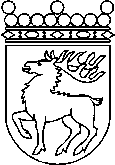 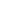 Ålands lagtingBUDGETMOTION nr  51/2022-2023BUDGETMOTION nr  51/2022-2023Lagtingsledamot DatumKatrin Sjögren2022-11-11Till Ålands lagtingTill Ålands lagtingTill Ålands lagtingTill Ålands lagtingTill Ålands lagting